Privacy NoticeRevised March 1, 2023Privacy NoticeRevised March 1, 2023Privacy NoticeRevised March 1, 2023Privacy NoticeRevised March 1, 2023Privacy NoticeRevised March 1, 2023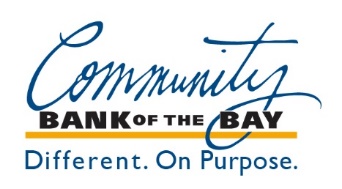 FactsWhat does Community Bank of the Bay do with your personal information?What does Community Bank of the Bay do with your personal information?What does Community Bank of the Bay do with your personal information?What does Community Bank of the Bay do with your personal information?What does Community Bank of the Bay do with your personal information?What does Community Bank of the Bay do with your personal information?Why?Financial companies choose how they share your personal information. Federal law gives consumers the right to limit some but not all sharing. Federal law also requires us to tell you how we collect, share and protect your personal information. Please read this notice carefully to understand what we do. Financial companies choose how they share your personal information. Federal law gives consumers the right to limit some but not all sharing. Federal law also requires us to tell you how we collect, share and protect your personal information. Please read this notice carefully to understand what we do. Financial companies choose how they share your personal information. Federal law gives consumers the right to limit some but not all sharing. Federal law also requires us to tell you how we collect, share and protect your personal information. Please read this notice carefully to understand what we do. Financial companies choose how they share your personal information. Federal law gives consumers the right to limit some but not all sharing. Federal law also requires us to tell you how we collect, share and protect your personal information. Please read this notice carefully to understand what we do. Financial companies choose how they share your personal information. Federal law gives consumers the right to limit some but not all sharing. Federal law also requires us to tell you how we collect, share and protect your personal information. Please read this notice carefully to understand what we do. Financial companies choose how they share your personal information. Federal law gives consumers the right to limit some but not all sharing. Federal law also requires us to tell you how we collect, share and protect your personal information. Please read this notice carefully to understand what we do. What?The types of personal information we collect and share depend on the product or service you have with us. This information can include:Social Security NumberAccount BalancesTransaction HistoryCredit HistoryWhen you are no longer our customer, we continue to share your information as described in this notice.The types of personal information we collect and share depend on the product or service you have with us. This information can include:Social Security NumberAccount BalancesTransaction HistoryCredit HistoryWhen you are no longer our customer, we continue to share your information as described in this notice.The types of personal information we collect and share depend on the product or service you have with us. This information can include:Social Security NumberAccount BalancesTransaction HistoryCredit HistoryWhen you are no longer our customer, we continue to share your information as described in this notice.The types of personal information we collect and share depend on the product or service you have with us. This information can include:Social Security NumberAccount BalancesTransaction HistoryCredit HistoryWhen you are no longer our customer, we continue to share your information as described in this notice.The types of personal information we collect and share depend on the product or service you have with us. This information can include:Social Security NumberAccount BalancesTransaction HistoryCredit HistoryWhen you are no longer our customer, we continue to share your information as described in this notice.The types of personal information we collect and share depend on the product or service you have with us. This information can include:Social Security NumberAccount BalancesTransaction HistoryCredit HistoryWhen you are no longer our customer, we continue to share your information as described in this notice.How?All financial companies need to share customers’ personal information to run their everyday business. In the section below, we list the reasons financial companies can share their customers’ personal information, the reasons Community Bank of the Bay chooses to share, and whether you can limit this sharing.All financial companies need to share customers’ personal information to run their everyday business. In the section below, we list the reasons financial companies can share their customers’ personal information, the reasons Community Bank of the Bay chooses to share, and whether you can limit this sharing.All financial companies need to share customers’ personal information to run their everyday business. In the section below, we list the reasons financial companies can share their customers’ personal information, the reasons Community Bank of the Bay chooses to share, and whether you can limit this sharing.All financial companies need to share customers’ personal information to run their everyday business. In the section below, we list the reasons financial companies can share their customers’ personal information, the reasons Community Bank of the Bay chooses to share, and whether you can limit this sharing.All financial companies need to share customers’ personal information to run their everyday business. In the section below, we list the reasons financial companies can share their customers’ personal information, the reasons Community Bank of the Bay chooses to share, and whether you can limit this sharing.All financial companies need to share customers’ personal information to run their everyday business. In the section below, we list the reasons financial companies can share their customers’ personal information, the reasons Community Bank of the Bay chooses to share, and whether you can limit this sharing.Reasons we can share your personal informationReasons we can share your personal informationReasons we can share your personal informationReasons we can share your personal informationDoes Community Bank of the Bay share?Does Community Bank of the Bay share?Can you limit this sharing?For our everyday business purposes-Such as to process transactions, maintain your account(s), respond to court orders and legal investigations or report to credit bureausFor our everyday business purposes-Such as to process transactions, maintain your account(s), respond to court orders and legal investigations or report to credit bureausFor our everyday business purposes-Such as to process transactions, maintain your account(s), respond to court orders and legal investigations or report to credit bureausFor our everyday business purposes-Such as to process transactions, maintain your account(s), respond to court orders and legal investigations or report to credit bureausYesYesNoFor our general communication purposes-To facilitate mailing communications on our behalfFor our general communication purposes-To facilitate mailing communications on our behalfFor our general communication purposes-To facilitate mailing communications on our behalfFor our general communication purposes-To facilitate mailing communications on our behalfYesYesNoFor our Marketing purposes-To offer products and services to youFor our Marketing purposes-To offer products and services to youFor our Marketing purposes-To offer products and services to youFor our Marketing purposes-To offer products and services to youNoNoWe don’t shareFor Joint Marketing with other financial companiesFor Joint Marketing with other financial companiesFor Joint Marketing with other financial companiesFor Joint Marketing with other financial companiesNoNoWe don’t shareFor our affiliates everyday business purposes-Information about your transactions and experiencesFor our affiliates everyday business purposes-Information about your transactions and experiencesFor our affiliates everyday business purposes-Information about your transactions and experiencesFor our affiliates everyday business purposes-Information about your transactions and experiencesYesYesNoFor our affiliates to market to youFor our affiliates to market to youFor our affiliates to market to youFor our affiliates to market to youNoNoWe don’t shareFor non-affiliates to market to youFor non-affiliates to market to youFor non-affiliates to market to youFor non-affiliates to market to youNoNoWe don’t shareQuestions?Questions?Call (510) 433-5400 option 1Call (510) 433-5400 option 1Call (510) 433-5400 option 1Call (510) 433-5400 option 1Call (510) 433-5400 option 1(Continued on reverse)(Continued on reverse)(Continued on reverse)(Continued on reverse)(Continued on reverse)(Continued on reverse)(Continued on reverse)Who we areWho we areWho we areWho is providing this noticeWho is providing this noticeWho is providing this noticeCommunity Bank of the BayCommunity Bank of the BayCommunity Bank of the BayCommunity Bank of the BayWhat we doWhat we doWhat we doHow does Community Bank of the Bay protect my personal informationHow does Community Bank of the Bay protect my personal informationHow does Community Bank of the Bay protect my personal informationTo protect your personal information from unauthorized access and use, we use security measures that comply with federal law. These measures include computer safeguards and secured files and buildings.To protect your personal information from unauthorized access and use, we use security measures that comply with federal law. These measures include computer safeguards and secured files and buildings.To protect your personal information from unauthorized access and use, we use security measures that comply with federal law. These measures include computer safeguards and secured files and buildings.To protect your personal information from unauthorized access and use, we use security measures that comply with federal law. These measures include computer safeguards and secured files and buildings.How does Community Bank of the Bay collect my personal informationHow does Community Bank of the Bay collect my personal informationHow does Community Bank of the Bay collect my personal informationWe collect your personal information, for example, when you:Open an account or deposit moneyPay your bills or apply for a loanUse your debit cardWe also collect personal information from others, such as credit bureaus or other companies.We collect your personal information, for example, when you:Open an account or deposit moneyPay your bills or apply for a loanUse your debit cardWe also collect personal information from others, such as credit bureaus or other companies.We collect your personal information, for example, when you:Open an account or deposit moneyPay your bills or apply for a loanUse your debit cardWe also collect personal information from others, such as credit bureaus or other companies.We collect your personal information, for example, when you:Open an account or deposit moneyPay your bills or apply for a loanUse your debit cardWe also collect personal information from others, such as credit bureaus or other companies.Why can’t I limit all sharingWhy can’t I limit all sharingWhy can’t I limit all sharingFederal law gives you the right to limit only:Sharing information about your creditworthiness with affiliates for everyday business purposesAffiliates from using your information to market to youSharing for non-affiliates to market to youState law and individual companies may give you additional rights to limit sharing.Federal law gives you the right to limit only:Sharing information about your creditworthiness with affiliates for everyday business purposesAffiliates from using your information to market to youSharing for non-affiliates to market to youState law and individual companies may give you additional rights to limit sharing.Federal law gives you the right to limit only:Sharing information about your creditworthiness with affiliates for everyday business purposesAffiliates from using your information to market to youSharing for non-affiliates to market to youState law and individual companies may give you additional rights to limit sharing.Federal law gives you the right to limit only:Sharing information about your creditworthiness with affiliates for everyday business purposesAffiliates from using your information to market to youSharing for non-affiliates to market to youState law and individual companies may give you additional rights to limit sharing.DefinitionsDefinitionsDefinitionsAffiliatesAffiliatesAffiliatesCompanies related by common ownership or control. They can be financial or non-financial companies. Community Bank of the Bay has no affiliates.Companies related by common ownership or control. They can be financial or non-financial companies. Community Bank of the Bay has no affiliates.Companies related by common ownership or control. They can be financial or non-financial companies. Community Bank of the Bay has no affiliates.Companies related by common ownership or control. They can be financial or non-financial companies. Community Bank of the Bay has no affiliates.Non AffiliatesNon AffiliatesNon AffiliatesCompanies not related by common ownership or control. They can be financial and non-financial companies. Community Bank of the Bay does not share information with non-affiliates to market to you.Companies not related by common ownership or control. They can be financial and non-financial companies. Community Bank of the Bay does not share information with non-affiliates to market to you.Companies not related by common ownership or control. They can be financial and non-financial companies. Community Bank of the Bay does not share information with non-affiliates to market to you.Companies not related by common ownership or control. They can be financial and non-financial companies. Community Bank of the Bay does not share information with non-affiliates to market to you.Joint MarketingJoint MarketingJoint MarketingA formal agreement between nonaffiliated financial companies that together market financial products or services to you. Community Bank of the Bay does not have any current joint marketing agreements. A formal agreement between nonaffiliated financial companies that together market financial products or services to you. Community Bank of the Bay does not have any current joint marketing agreements. A formal agreement between nonaffiliated financial companies that together market financial products or services to you. Community Bank of the Bay does not have any current joint marketing agreements. A formal agreement between nonaffiliated financial companies that together market financial products or services to you. Community Bank of the Bay does not have any current joint marketing agreements. 